TYDZIEŃ 18.05-22.05.20 „Sole-budowa i nazewnictwo”    KLASA 1BP1.Sole-definicja i wzór ogólny (przepisz notatkę do zeszytu)Sole-to związki chemiczne zbudowane z kationów metali (lub grupy amonowej)oraz reszt kwasowych z  innymi pierwiastkami.Wzór ogólny soli: MmRn2.Nazwy soli-zapoznaj się z nazewnictwem soli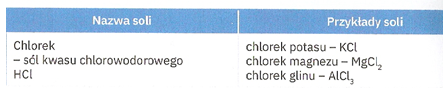 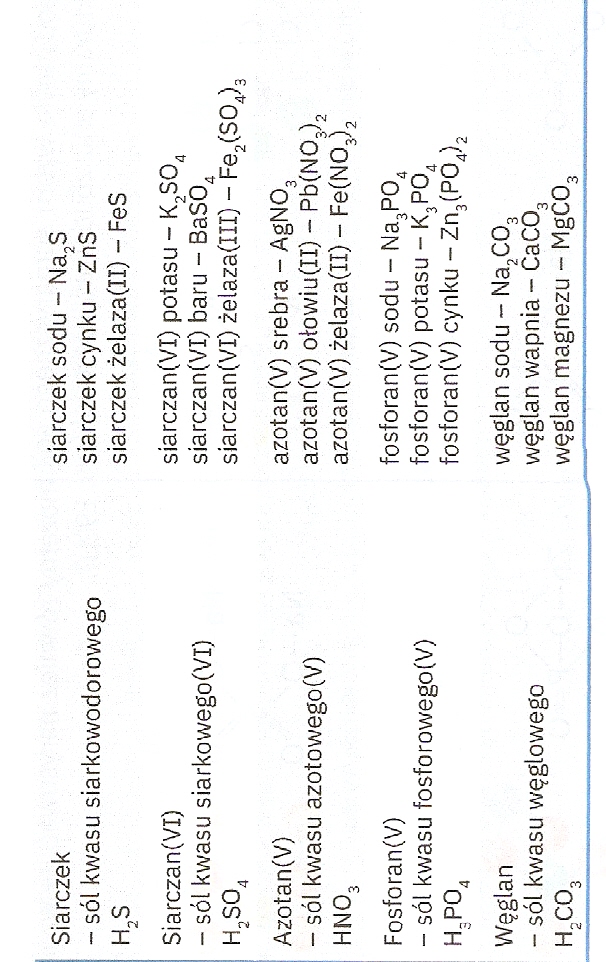 3.Jesli zapoznałeś się z nazewnictwem soli to spróbuj nazwać poniższe sole:FeCl3-                            Ba(NO3)2-                               MnCO3-Proszę zadania przesłać na maila justi875@wp.pl   